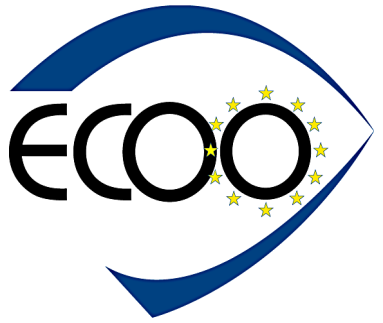 The European Council of Optometry and OpticsThe European Diploma in OptometryAccreditation SchemeInvitation to Apply for Membership of the Visitor PanelFebruary 2013CLOSING DATE FOR APPLICATIONS FRIDAY 15 MARCH 2013ECOO Accreditation Scheme – The Visitor Panel IntroductionThe European Council of Optometry and Optics (ECOO) has a vision of Europe where there is easy access to affordable eye care provided by opticians and optometrists who practise autonomously to conserve and improve human vision.The legal scope of practice within the countries of ECOO varies from assembling spectacles to the autonomous management of eye disease. In the spirit of the Bologna declaration ECOO established the European Diploma in Optometry as a stimulus to the harmonization of European optometric education and clinical practice. The European Diploma is set at the Bachelor level in European Higher Education and provides a qualification appropriate for Optometric practice at Category 3 of the World Council of Optometry’s four categories model. The countries of ECOO have adopted the Diploma as the “Gold Standard” for European Optometry.As harmonization progresses an increasing number of schools and universities now base their curriculum on the Diploma. To foster this harmonization ECOO has established an accreditation scheme to invite training institutions to benchmark their programmes against the European Diploma. The intention is to exempt graduates of approved programmes from part or all of the examinations of the European Diploma. To test this scheme a Pilot Accreditation Scheme was devised and tested at three university optometric departments. The full report may be found at:                                                                       http://www.ecoo.info/wp-content/uploads/2012/10/Accreditation_Pilot_Final_Report.pdf This Scheme has now been completed successfully and approved by ECOO’s General Assembly. The next step is to develop the scheme into a Europe-wide organisation to which any Optometric and Optical training institution can apply to have their graduates exempted from all or part of the examinations of the European Diploma. The details of the scheme and the self-assessment form are given in Parts I, II, III of the Accreditation documents at: http://www.ecoo.info/wp-content/uploads/2012/10/Accreditation1.pdf The Self-Assessment Document completed by the training institution gives a basis for a provisional opinion as to the extent of any exemption. A visit to the institution is necessary to verify the self-assessment document, to observe the tuition and meet the students and staff. This visit is undertaken by four Visitors who are responsible to and report their findings and recommendations to the Diploma Board of Management. The growth of the accreditation scheme means that there is a need for more Visitors and ECOO invites suitably qualified people to assist in this valuable work.   The Role of the VisitorVisitors are responsible for evaluating the self-assessment document, the syllabus, the programme specification, examinations and assessments, for visiting training institutions, observing teaching, inspecting facilities and discussion with students, staff and institutional managers. Typically working in a team of four, which may include both optometrists and educationalists, the team have to organise their time, keep detailed records, come to an agreed verdict and write up a final report. This report and a recommendation for exemption are presented to the European Diploma Board of Management which makes the final decision. Time CommitmentVisitors will need to be available for approximately 10 days per year. They should be willing to undertake up to two visits, normally of three days duration, in any one year. Visitors will be required to attend periodic training workshops. Each visit involves:Preparation – review of substantial documentary submissionsA one day meeting to discuss the preliminary opinion on the level of accreditationAttendance at a pre-visit meeting the evening before the first day of the visit;The three day visit;Contribution to the draft Visit ReportWherever possible the business of the Panel will be conducted through electronic meansResponsibilitiesThese include:Reading and analysing the documentation sent in advance of the visit and provided during the visit;Participating in the visit to gather, test and verify evidence (including questioning staff and students and visiting clinical facilities);Making judgements (against the European Diploma competency-based syllabus) on the adequacy and quality of a programme, assessment systems, the assurance of patient safety and equality and diversity issues;Contributing to the drafting of the report on the visit including recommendations made to the institutional staff responsible for the delivery of the programme.Person SpecificationEssential attributesAbility to communicate effectively in English (written and oral)Knowledge of optical and/or higher educationExperience of higher education.Experience in clinical practiceUnderstanding of professional practice and healthcare regulationUnderstanding of audit and quality assurance principlesAbility to exercise discretion and work confidentiallyExperience of working as a member of committees, teams or panelsAwareness of, and sensitivity to, equality and diversity issuesAbility to demonstrate a flexible approach to workingRegistration with an optical or  optometric national competent authority. An optometric qualification at a level at least equivalent to the European Diploma or level two or three of the World Council of Optometry’s Global Competency Based Model of Optometry or educational/audit specialist knowledge.Desirable attributes Ability to speak one or more European languages in addition to English A higher degreeExperience of curriculum developmentKnowledge of quality assurance in higher/further educationExperience undertaking audits, visits or reviewsKnowledge of contemporary approaches to assessment.European Diploma in Optometry – Accreditation SchemeApplication Form for Visitor PanelSection 1.Surname:	___________________________________________________Forename:	___________________________________________________Title:		Mr	Ms 	Dr	Prof	Other_________Address:	___________________________________________________   		______________________________________________________________________________________________________City		___________________________________________________Post Code:	____________________	Country:	___________________________________________________E-mail:		___________________________________________________Telephone:  	___________________________________________________			Mobile:		___________________________________________________Section 2. Present employment. Name and address of employer: ________________________________________________________________ ____________________________________________________________________________________________________________________________________________________________________________________________________________________________________________________________________________________________________________________________________________________________________________________________________________________Post held and date of appointment: ____________________________________________________________Brief summary of duties and responsibilities: _________________________________________________ _____________________________________________________________________________________________________ ____________________________________________________________________________________________________________________________________________________________________________________________________________________________________________________________________________________________________________________________________________________________________________________________________________________*Use separate sheet if necessarySection 3. Academic and Professional QualificationsPlease provide details of qualifications relevant to this position* ______________________________________________________________________________________________________________________________________________________________________________________________________________________________________________________________________________________________________________________________________________________________________________________________________________________________________________________________________________________________________________________________________________________________________________________________________________________________Section 4. Essential Criteria* Please briefly indicate how you meet the criteria detailed in the person specification and role profile. Please give evidence of specific experience, which you feel demonstrates each of the required criteria.a) Awareness of audit and quality assurance principles.b) Ability to exercise discretion and work confidentially.c) Ability to communicate effectively in English (written and oral).d) Experience of working as a member of committees, teams or panels.e) Ability to demonstrate a flexible approach to working.f) Awareness of and sensitivity to equality and diversity.______________________________________________________________________________________________________________________________________________________________________________________________________________________________________________________________________________________________________________________________________________________________________________________________________________________________________________________________________________________________________________________________________________________________________________________________________________________________________________________________________________________________________________________________________________________________________________________________________________________________________________________________________________________________________________________________________________________________________________________________________________________________________________________________________________________________________________________________________________________________________________________________________________________________________________________________________________________________________________________________________________________________________________________________________________________________________________________________________*Use separate sheet if necessarySection 5. Desirable Criteria*Please briefly indicate to what extent you meet the desirable criteriaa) Experience of curriculum development.b) Knowledge of quality assurance in higher/further education.c) Experience undertaking audits, visits or reviews.d) Knowledge of contemporary approaches to assessment.____________________________________________________________________________________________________________________________________________________________________________________________________________________________________________________________________________________________________________________________________________________________________________________________________________________________________________________________________________________________________________________________________________________________________________________________________________________________________________________________________________________________________________________________________________________________________________________________________________________________________________________________________________________________________________________________________________________________________________________________________________________________________________________________________________________________________________________________________________________________________________________________________________________________________________________________________________________________________________________________________________________________________________________________________________________________________________________________________________________________________________________________________________________________________________________________________________________________________________________________________________________________________________________________________________________________________________________________________________________________________________________________________________________________________________________________________________________________________________________________________________________________________________________________________________________________________________________________________________________________________________________________________________________________________________________________________________________________________________________________________________________________________________________________________________________________________________________________________________________________________________________________________________________________________________________________________________________________________________________________________________________________________________________________________________________________________________________________________________________________________________________________________________________________________________________________________________*Use separate sheet if necessarySection 6. ReferencesPlease provide details of two referees who can be approached to give references about your suitability for the post.________________________________________________________________________________________________________________________________________________________________________________________________________________________________________________________________________________________________________________________________________________________________________________________________________________________________________________________________________________________________________________________________________________________________________________________________________________________________________________________________________________________________________________________________________________________________________________________________________________________________________________________________________________________________________________________________________________________________________________________________________________________________________________________________________________________________________________________________________________Are you happy for us to contact these referees now?YES / NOSection 7. Criminal ConvictionsHave you been convicted before a court or cautioned by the police for any criminal offence?YES / NO   If yes give details* _____________________________________________________________________________________________________________________________________________________________________________________________________________________________________________________________________________________________________________________________________________________________________________________________________________________________________________________________________________________________________________________________________________________________________________________________________________________________________________________________________________________________________________________________________________________________________________________________________________________________________________________________________________________________________________________________________________*Use separate sheet if necessarySection 8. DeclarationI declare that the foregoing information is correct to the best of my knowledge and belief and in particular I have not omitted any material facts, which may have a bearing on my application.Signed: _______________________		Date: ___________ Please return the completed application form and a copy of your CV by e-mail to:Fabienne EckertSecretary General, ECOOsecretariat@ecoo.infoCLOSING DATE FOR APPLICATIONS FRIDAY 15 MARCH 2013